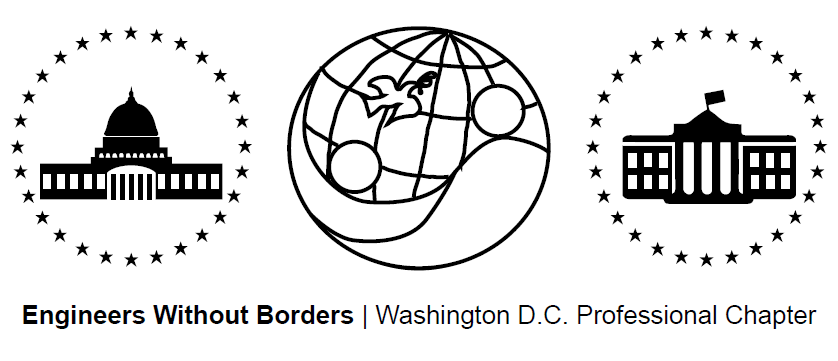 www.ewb-dc.orgGeneral Chapter Meeting – Thursday, August 21st, 2014George Washington University – Hall of Government - Room 101 (710 21st Street N.W., Washington, DC)Introductions and EWB in a Nutshell – Jonathan Mead < president@ewb-dc.org>EWB National/Regional News – Ben Hsu <vice_president@ewb-dc.org>Design Global; Engineer Local EWB-USA international accredited course & conferenceDates: Oct. 5-11, 2014			Location: PanamaRegistration ($1,500): http://panama2014.org/EWB-USA National Conference Hosted by EWB-DC, EWB-Montgomery College, and EWB-Frederick MDDates: Oct 31. – Nov. 2 			Location: Reston, VALink: http://ewbusaconference.org/Solar Symposium 2014“Using Solar Energy to Generate Wealth in Lower Income Communities”Date: Tuesday September 23rd, 2014 	Location: George Washington U.Link: http://solar.gwu.edu/events/2014-solar-symposiumBridge Builder ConferenceHands on workshops in development infrastructure constructionPanel discussions with bridge builders and global change agentsDates: Sept 12-14, 2014			Location: Winter Park, CORegistration ($150): bridgestoprosperity.orgEWB-USA Fall Grant CycleAll projects should apply! Cycle opens Sept. 2nd with an October 2nd deadlineNew Chapter: EWB - Northern VirginiaThe new Northern Virginia Chapter has launched! Contact Janet Chang to get involved: jjchang@bechtel.comBecome an EWB Member!Get access to a great suite of online technical resources Vote / run in chapter elections, travel on project trips, help fund EWB-DC projectsEWB-DC Updates – Ben Hsu <vice_president@ewb-dc.org>Gala PlanningProposed Dates: Late January 2015Status: Venue selected, strategizing financial success planChapter Hike & Picnic in ShenandoahAugust 9th hike had gorgeous weather, fun rock scrambling, and fantastic views!Panama Project Updates - Rahul, Nina, Mohamed <panama@ewb-dc.org>Preliminary community technology center design and calculations progressing with hope to have them ready in the next two - three months Next meeting: Wednesday, Sept 3 @ 7pm - MLK Jr. Memorial LibraryCameroon Project Updates - Rachel & Ashley <cameroon@ewb-dc.org>Spring/gravity water supply design wrapping up for mid-September final submissionNext trip to the community planned for December 2014Next meeting: Thursday, Aug 28 @ 7:00PMEl Salvador Project Updates - Angeline <santaclara@ewb-dc.org>Phase II of design - looking for a low-cost, two-burner, fuel-efficient designNext trip to the community in the fall will demonstrate stove options to community for input towards final designs / configurationsNext Meeting: TBDFundraising Update:Panama Project: DC United vs. Philadelphia Union GameSeptember 27th: 12:00pm Tailgate Party - 3pm  GameOrder Tickets from Nina (panama@ewb-dc.org): $25Shop Amazon Smile and support EWB (smile.amazon.com)T-shirt Fundraiser: http://tinyurl.com/ewb-dc-tshirtTreasurer’s Report - Marie  <treasurer@ewb-dc.org>August 15th update: Total current funds = $36,420.54Chapter (unrestricted) = $8,181.70El Salvador = $6,953.94Cameroon = $20,933.46Panama = $351.44Local Student Chapter UpdatesOfficer Elections: Candidate NominationsPositions: President, VP, Treasurer, SecretaryVoting Eligibility: All dues paying EWB-DC members of greater than 6 monthsNomination period: August 21-29 (Email: president@ewb-dc.org)Elections held online from September 3-12, 2014New officers announced at the September 16th chapter meetingNew officer term begins October 1, 2014Future Meeting Dates for 2014 – Note all meetings are at 7:00pmSeptember 16th (Tuesday) @ George Washington University – Phillips Hall, Rm 415October 15th (Wednesday) @ George Washington University – Monroe Hall, Rm 110November 20th (Thursday) @ George Washington University – Funger Hall, Rm 222December 17th (Wednesday) @ George Washington University – Blding/Room TBA